玉溪师范学院2020年全国教师资格考试模拟卷（一）《综合素质》(小学)（注意事项：考试时间为 120 分钟，满分 150 分）学院：              专业：                   班级：              学号：             姓名：                一、单项选择题(本大题共29小题，每小题2分，共58分)1．某教师衣着邋遢，不讲个人卫生，他认为教师课教好就行了。教师的言行违反了哪一条教师职业道德规范(  )A．教书育人								B．为人师表C．严谨治学								D．爱岗敬业2．教师的言论、行动，为人处世的态度，对学生具有耳濡目染、潜移默化的作用，这体现了教师的(  )角色。A．“传道者”							B．“解惑者” C．“管理者”							D．“示范者”3．“皮格马利翁效应”给教师的启示是(  )A．教师要善于了解学生					B．教师要善于赞赏学生C．教师要有很高的知识水平				D．教师要有自信心4．“春蚕到死丝方尽，蜡炬成灰泪始干”，体现在教师职业道德规范中，就是(  )A．爱国守法								B．爱岗敬业C．关爱学生								D．终身学习5．根据《中华人民共和国义务教育法》的规定，国家、社会、学校、家庭依法保障适龄儿童、少年接受(  )的权利。　	A．初级教育								B．基础教育C．义务教育								D．高等教育6．在财政紧张的情况下，某县级人民政府仍然决定对城镇中小学给予重点投入。该做法(  )A．违反了应当均衡安排义务教育经费的规定B．违反了不得挪用义务教育经费的规定C．体现了县级人民政府领导和管理教育的责任D．体现了县级人民政府对教育的财政投入责任7．根据我国《教师法》的有关规定，“弄虚作假、骗取教师资格的”与“品德不良、侮辱学生，影响恶劣的”教师，其教师资格将(  )A．给予撤销								B．宣告中止C．永远丧失								D．公告无效8．我国《未成年人保护法》规定，学校应当根据未成年学生身心发展的特点，对他们进行社会生活指导、(  )和青春期教育。　　A．职业辅导								B．安全辅导C．心理健康辅导							D．特长辅导9．《学生伤害事故处理办法》认定，学校对学生安全负有的职责是(  )A．教育、教学和监护						B．教育、管理和保护C．教育、教学和监管						D．教育、监管和救护10．教师不能因各种理由随意对学生进行搜查，不得关学生禁闭，因为学生具有(  )A．身心健康权							B．人身自由权C．人格尊严权							D．隐私权11．根据有关法律法规，我国教师不享有的权利是(  )A．进行教育教学活动，开展教育教学改革和实验B．对违纪学生做出休学或开除等处罚C．指导学生的学习和发展，评定学生的品行和学业成绩D．参加进修或者其他方式的培训12．《国家中长期教育改革和发展规划纲要(2010-2020年)》提出教师考核、聘任(聘用)和评价的首要内容是(  )A．师德表现								B．业务能力C．创新实践								D．高素质专业化13．《中小学教师职业道德规范》规定了中小学教师所应遵守的职业道德规范，下列没有涉及的是(  )A．爱国守法								B．爱岗敬业C．关爱学生								D．无私奉献14．教育部印发《中小学班主任工作条例》是为了进一步推进未成年人的(  )，加强中小学班主任工作，充分发挥班主任在教育学生中的重要作用。A．安全保护工作							B．思想道德建设C．精神文明建设							D．遵守纪律的意识15．教师良心虽然外人看不见、摸不着，但教师却能深深地体验和意识到，并利用它指导自己的工作。这说明教师良心具有(  )A．公正性			B．稳定性			C．内隐性			D．广泛性16．董老师上游戏课时，小明总爱举手，但答题经常出错，小强不爱举手，但老师点名提问却总能答对。老师下列做法中，最合适的是(  )A．批评小明总出错，表扬小强爱思考		B．表扬小明爱举手，批评小强不发言C．批评小明总出错，批评小强不发言		D．激发小明勤思考，鼓励小强多举手17．我国地势呈阶梯状分布，总趋势是(  )A．西高东低								B．西低东高C．南高北低								D．北高南低18．相关研究发现，每天睡眠不足7小时的人普遍比睡眠时间更长的人胖。这是因为睡眠不足影响了新陈代谢功能，使刺激食欲的荷尔蒙增加，同时产生饱胀感的荷尔蒙水平降低。由此不能推出(  )A．胖人的食欲比体重正常的人好B．睡眠状况影响新陈代谢C．荷尔蒙水平影响食欲D．胖人的荷尔蒙水平可能异于常人19．下列中国古代诗人与其艺术风格对应不符的是(  )A．李白，唐代著名浪漫主义诗人——风格豪放飘逸B．高适，唐代著名边塞诗人——诗歌雄浑质朴、苍劲悲壮C．白居易，唐代著名山水田园诗人——诗歌情趣恬静悠闲，风格清新淡远D．杜甫，唐代著名现实主义诗人——风格沉郁顿挫20．《多宝塔碑》是颜真卿的(  )作品。A．楷书				B．行书				C．草书				D．隶书21．下列节气中列在阴历十一月份的是(  )A．小雪				B．冬至				C．小寒				D．立冬22．下列物质的用途主要与其化学性质相关的是(  )A．干冰用于人工降雨						B．用盐酸除铁锈C．氢气用于充探空气球					D．用钨作灯泡中的灯丝23．“卑己尊人”是中华民族的传统美德。下列属于古人称自己父亲时的谦词是(  )A．家严				B．令父				C．家慈				D．舍父24．在计算机A上使用PowerPoint在幻灯片中插入图片后保存，将PowerPoint文件拷贝到计算机B上，则在计算机B上(  )A．不能看到图片							B．可以看到一部分图片C．可以看到所有图片						D．可以看到所有图片，但比较模糊25．取材于特洛伊战争的传说，与《奥德赛》组成希腊伟大史诗《荷马史诗》的经典作品是(  )A．《伊利亚特》							B．《俄瑞斯忒亚》C．《俄狄浦斯王》						D．《普罗米修斯》26．浪漫主义作品《自由领导人民》是(  )的作品。A．戈雅				B．塞尚				C．德拉克洛瓦		D．凡·高27．下列能源中，属于可再生能源的是(  )A．煤炭				B．石油				C．风能				D．核能28．在PowerPoint中，某同学制作一份名为“我的故乡”的演示文稿，要插人一段他自己录制的声音文件，应该采用的操作是(  )A．选择“插入”菜单中的“影片和声音/文件中的影片”B．选择“插入”菜单中的“图片/来自文件”C．选择“插入”菜单中的“影片和声音/文件中的声音”D．单击工具栏中的“插入剪贴画”按钮29．快递公司服务范围即服务网络所能覆盖或到达的范围，是衡量快递公司竞争能力的最重要因素，也是快递企业提供快递服务的物质基础。服务范围决定了快递公司快件所能到达的服务区域。对于客户来说，快递公司能提供的服务范围当然是越大越好。以下哪项如果为真，不能支持上述判断(  )A．许多服务范围小的快递公司在激烈的市场竞争下举步维艰B．大中型客户的业务范围往往非常广泛，覆盖全国各地C．服务网络覆盖面广的快递公司，如EMS、中铁快运等四家的营业总额超过国内市场总额的50%D．划分为省内和省外快件后，快递公司主要以重量计费，并不以距离计费二、材料分析题(本大题共3小题，每小题l4分，共42分)30．材料：记得有一次，老师让我们用钢笔描红，我的字本来就写得潦草，再加上是初次用钢笔，结果写出来的每个字都没有达到标准，而且还把书面弄得脏兮兮的。这时，我的手突然被一只手握住了，耳边响起了熟悉的声音“你看，垂露竖垂直写下去，再提起来。它的外表……”王老师指导完我，又微笑着走向其他同学。我的手心里汗津津的，心里却暖烘烘的，细细体会了老师的话后，又重新提起笔，一笔一划写下去……还有一次，我因在学校表演节目耽搁了时间，放学后就迟出来那么几分钟，天居然下起了倾盆大雨。我没有雨伞，看看雨也没有停的意思，只好冲进雨中……没想到只跑了一小段，雨就打湿了我的一大半衣服。这时，一声呼唤叫住了我，回头一看，原来是王老师正打着雨伞向我走来。我赶忙跑过去，躲在老师的伞下，老师把大半的雨伞倾向我这边。而她却被雨打湿了半边身子。老师和我边走边聊：“你爸爸没有来接你吗?”我东瞧瞧、西看看，终于看到了爸爸，他正穿着雨衣站在学校大门外。我大声喊道：“老师，你看我爸爸在那儿呢！”老师点点头说：“回家赶紧换衣服，小心感冒。”她搂着我的肩膀，一直把我送出校园……王老师，一次又一次地滴下辛勤的汗水，为的是把我们培养成才；一次又一次地引导，为的是让我们自己在启示的“灯光”下寻找答案；一次又一次地教诲，为的是让我给同学们做好榜样。我进步了，您告诫我不要骄傲；我失败了，您鼓励我不要气馁；我犯错了，您不是粗暴的打骂，而是耐心地教导……问题：请根据材料从教师职业理念分析王老师的行为。31．材料：学生赵英本来是个热爱集体活动的孩子，不过学习成绩一般。其父母因为怕参加活动而影响孩子的学习成绩，强令孩子不要再参加学校组织的社会实践活动。赵英在家长的影响下，也渐渐对集体活动失去了兴趣，而学习上依然没有什么进步。从此，不管在赵英身上出现什么问题，李老师都不再与家长联系，即使赵英的家长主动打电话请李老师家访，李老师也借口忙而不去，并在电话里对赵英的父亲说，赵英现在出现的问题都是由于家长本身的问题造成的，当老师的没有责任。赵英家长与李老师的矛盾越来越尖锐。问题：请运用教师职业道德的知识分析上述材料中李老师的行为，并提出解决问题的办法。32．阅读下面的文章，按要求回答问题。冬天朱自清说起冬天，忽然想到豆腐。是“小洋锅”(铝锅)白水煮豆腐，热腾腾的。水滚着，像好些鱼眼睛，一小块一小块豆腐在里面，嫩而滑，仿佛反穿的白狐大衣。锅在“洋炉子”上和炉子都熏得乌黑乌黑，越显出豆腐的白。这是晚上，屋子老了，虽点着“洋灯”，也还是阴暗。围着桌子坐的是父亲跟我们哥儿三个。“洋炉子”太高了，父亲得常常站起来，微微地仰着脸，觑着眼睛，从氤氲的热气里伸进筷子，夹起豆腐，一一地放在我们的酱油碟里。我们有时也自己动手，但炉子实在太高了，总还是坐享其成的多。这并不是吃饭，只是玩儿。父亲说晚上冷，吃了大家暖和些。我们都喜欢这种白水豆腐，一上桌就眼巴巴望着那锅，等着那热气，等着热气里从父亲筷子上掉下来的豆腐。又是冬天，记得是阴历十一月十六日晚上，跟S君P君在西湖里坐小划子。S君刚到杭州教书，事先来信说：“我们要游西湖，不管它是冬天。”那晚月色真好，现在想起来还像照在身上。本来前一晚是“月当头”，也许十一月的月亮真有些特别吧。那时九点多了，湖上似乎只有我们一只划子。有点风，月光照着软软的水波，当中那一溜儿反光，像新砑的银子。湖上的山只剩了淡淡的影子。山下偶尔有一两星灯火。S君口占两句诗道：“数星灯火认渔村，淡墨轻描远黛痕。”我们都不大说话，只有均匀的桨声。我渐渐地快睡着了。P君“喂”了一下，才抬起眼皮，看见他在微笑。这已是十多年前的事了，S君还常常通着信，P君听说转变了好几次，前年在一个特税局里收特税了，以后便没有消息。在台州过了一个冬天，一家四口子。台州是个山城，可以说在一个大谷里。只有一条二里长的大街。白天路上简直不大见人，晚上一片漆黑。偶尔人家窗户里透出一点灯光，还有走路的拿着火把，但那是少极了。我们住在山脚下。有的是山上松林里的风声，跟天上一只两只的鸟影。夏末到那里，春初便走，却好像老在过着冬天似的，可是即便真冬天也并不冷。我们住在楼上，书房临着大路，路上有人说话，可以清清楚楚地听见。但因为走的人太少了，间或有点说话的声音，听起来还只当远风送来的，想不到就在窗外。我们是外路人，除上学校去之外，常只在家里坐着。妻也惯了那寂寞，只和我们爷儿们守着。外边虽然老是冬天，家里却老是春天。有一回我上街去，回来的时候，楼下厨房的大方窗开着，并排地挨着她们母子三个，三张脸都带着天真微笑地向着我。似乎台州空空的，只有我们四人；天地空空的，也只有我们四人。那时是“民国”十年，妻刚从家里出来，满自在的。现在她死了快四年了，我却还老记得她那微笑的样子。无论怎么冷，大风大雪，想到这些，这心头上总是温暖的。问题：(1)作者为什么“说起冬天，忽然想到豆腐”?(4分)(2)写出第二自然段中“数星灯火认渔村，淡墨轻描远黛痕”的含意。(10分)三、写作题(本大题共50分)请以“教育从心开始”为题，写一篇议论文。要求：观点明确，分析具体，条理清晰，语言流畅，不少于800字。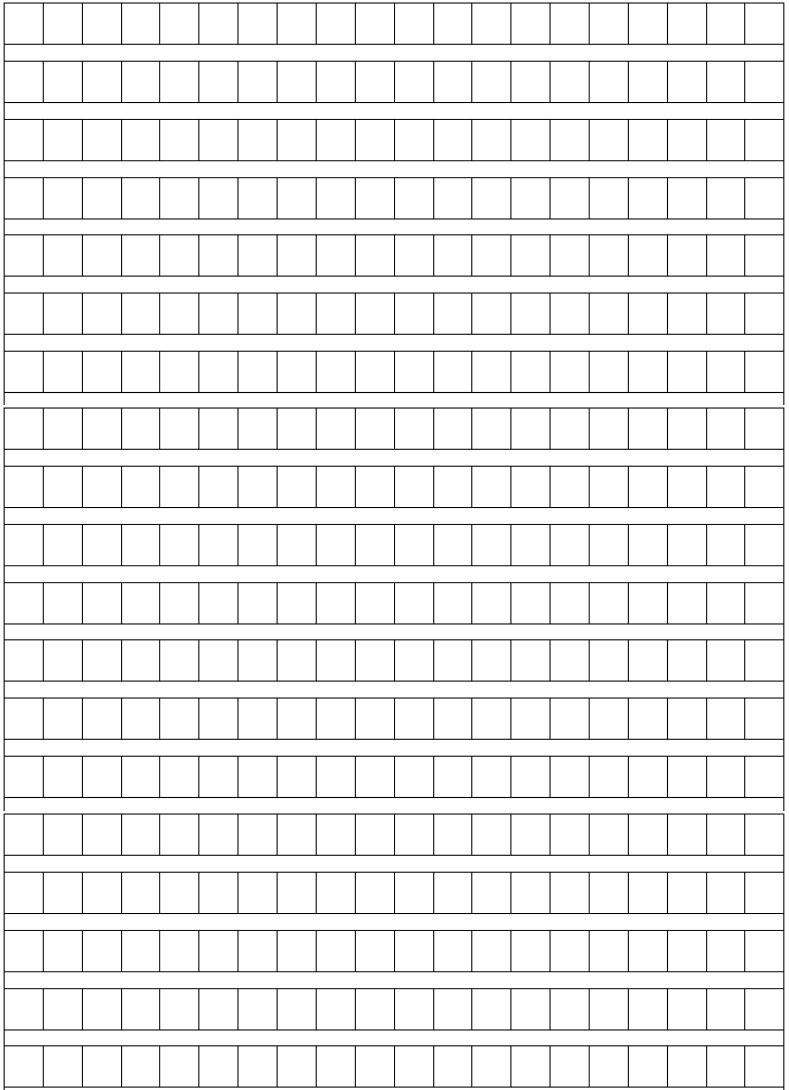 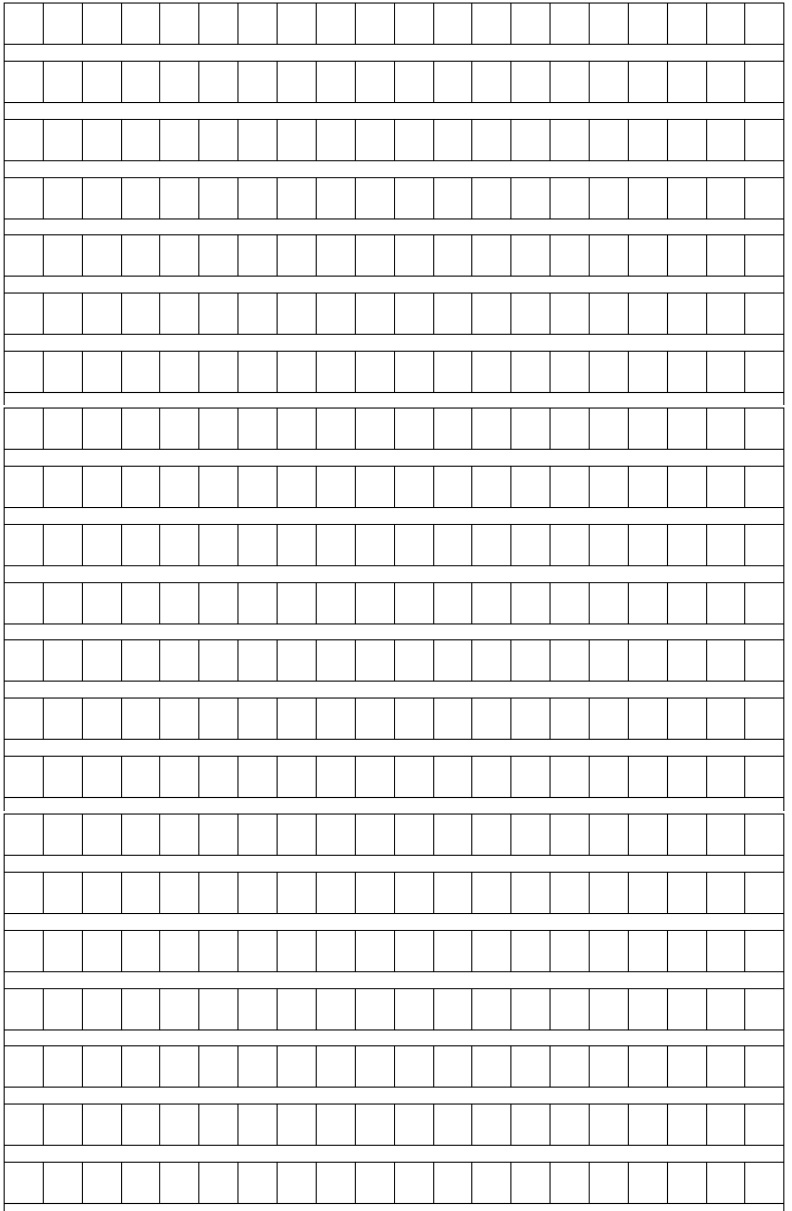 题号一二三总分得分